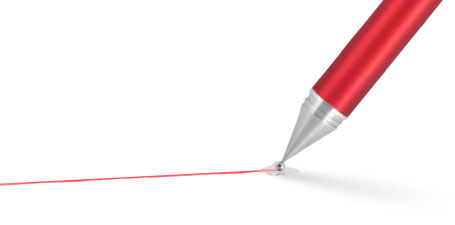 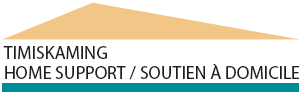 Is seeking aPersonal Support WorkerTimiskaming Home Support is a district-wide agency that provides services to the elderly and people with physical disabilities, enabling them to remain at home. We are currently looking for a Personal Support Worker to see clients in the district of Timiskaming.Qualifications and Working Conditions:Personal Support Worker Certificate or equivalentAble to work independently and stay within set guidelines.Able and willing to assist with personal care and general homemakingExperience in caring for the sick, physically disabled, elderlyCurrent driver’s licence and reliable vehicle.Must be available to work some weekends and evenings.A detailed job description is available upon request.Send resumes to: 	Laurie Bolesworth				Human Resources Coordinator					Timiskaming Home Support367 Sutherland Way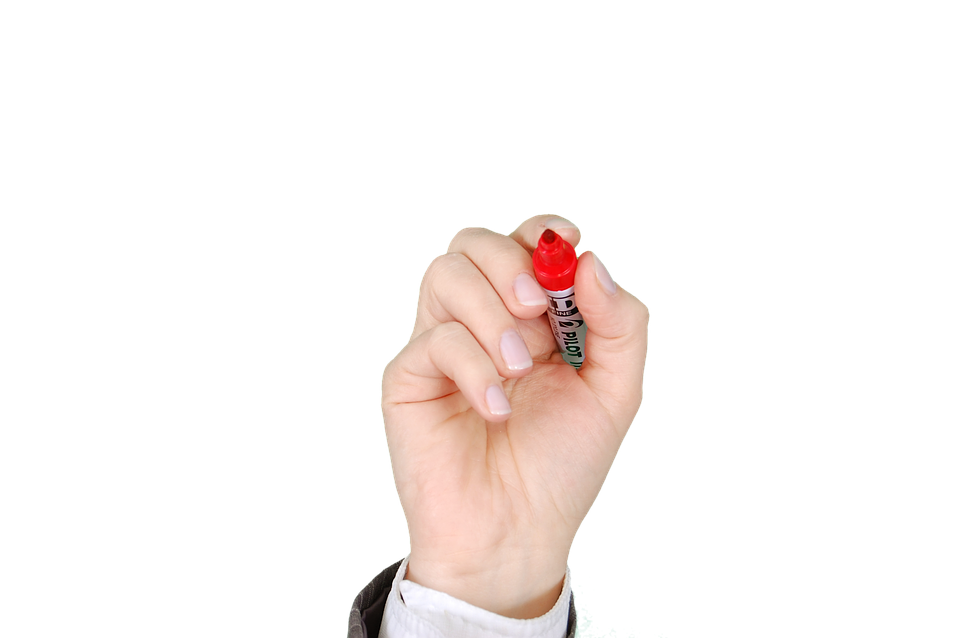 P.O. Box 428					Haileybury (Ontario) P0J 1K0lbolesworth@homesupportservices.ca					Fax:  705-672-2635We thank everyone for their interest; however, only those selected for an interview will be contacted.